 Tule ja tee 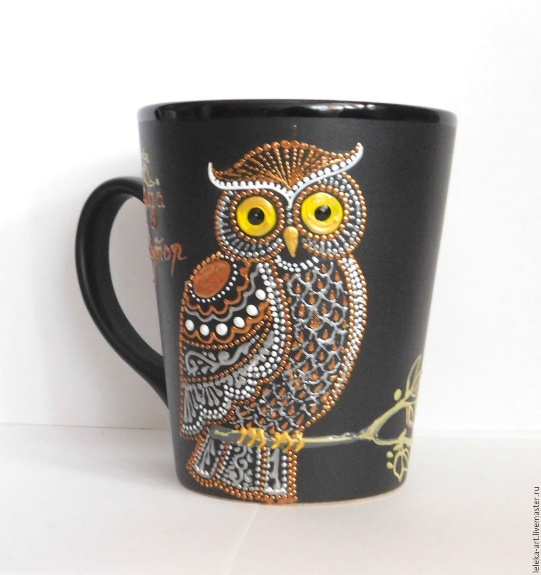 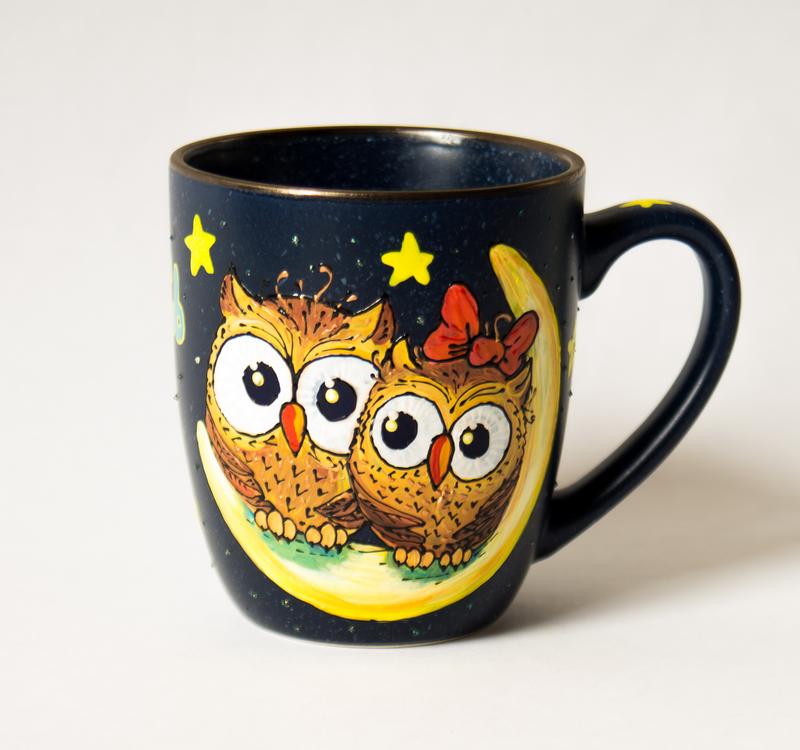 endale ilus kruus/vaas!14.oktoobril kell 13:30PÄEVAKESKUSESTöötoa hind: 3 EURKaasa: ilma pildita kruus/klaaspudel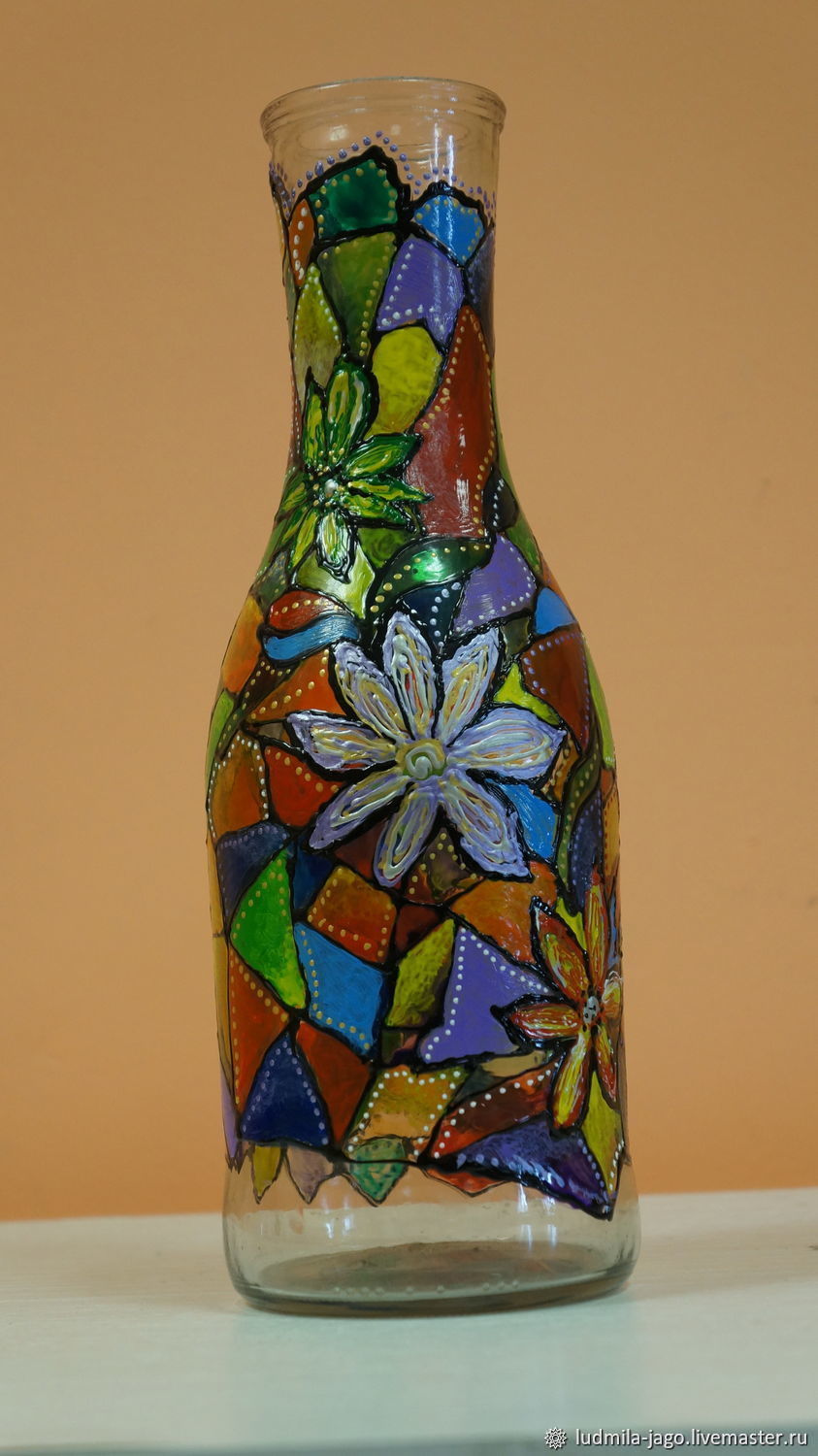 